 Jr.K Chronicle 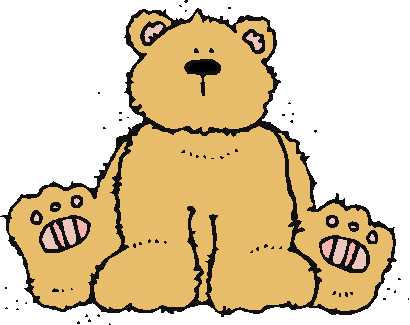 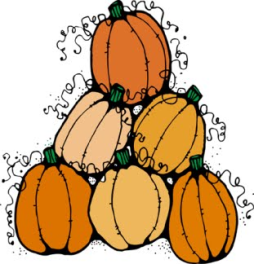 Week of 10/3	Week of 10/3	WEEKLY NEWSLETTERSubjectsWhat We Will Be DoingNotes/RemindersMathReadingColor of the WeekWritingSocial StudiesSpanishNumber of the Week: Number 4Stations- tactile numbers, four to four correspondences, number game. Identify and sort the number 4. Station- Number 4 game, identify number 4, look around the room. “Play dough Counting”Sequencing- how to make a jack –o- lantern.  Pumpkin matching.Story time- Pumpkin books, Scat the Cat (finish) Three Little Bears. Pink– List items that are pink. Identify objects around the room that are pink.  Color an item that is pink. Station- sorting, identifying, painting and mixing red and white to make pink.  Frog Street press- sing and read about pink. Practice name writing.  Handwriting without tears identifying letters and numbers. Begin writing numbers (always start at the top)Calendar, Days of the Week, and Months of the Year.  Days of the Week, Months of the Year, and Color of the Week.  Parts of the body. For example, eyes-ojos.  Colors of the rainbow. How to greet and say goodbye.  PLEASE REMEMBER TO FILL OUT VOLUNTEER SHEET IF YOU MADE PLAY DOUGH AND PLEASE PUT IT IN THEIR STAR FOLDERS FOR ME TO SIGN.  THANK YOU NOTE: SAME FOR CLASSROOM VOLUNTEER WORKFirst Week of October! This Friday is AM schedule class will be held from 8:00am-11:30am!Important Upcoming dates:*October 7th- Early day-class will be from 8:00am-11:30amOctober 11th- Picture DayOctober 14th- Junior Kindergarten Teddy Bear Picnic! (Please see invitation on weebly soon)Art/TheatreLittle Miss Muffet-role play. The Three Little Bears story- act out story with props. Bear Hunt Song. 